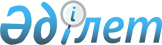 Аудандағы төлемелі қоғамдық жұмыстарды ұйымдастыру туралы
					
			Күшін жойған
			
			
		
					Павлодар облысы Ертіс аудандық әкімдігінің 2010 жылғы 22 ақпандағы N 53/1 қаулысы. Павлодар облысы Ертіс ауданының Әділет басқармасында 2010 жылғы 24 наурызда N 12-7-97 тіркелген. Күші жойылды - Павлодар облысы Ертіс аудандық әкімдігінің 2011 жылғы 24 мамырдағы N 259/3 қаулысымен      Ескерту. Күші жойылды - Павлодар облысы Ертіс аудандық әкімдігінің 2011.05.24 N 259/3 қаулысымен.

      Қазақстан Республикасының "Қазақстан Республикасындағы жергілікті мемлекеттік басқару және өзін-өзі басқару туралы" Заңының 31 бабының 1 тармағы 13), 14) тармақшаларына сәйкес, Қазақстан Республикасының "Тұрғындарды жұмыспен қамту туралы", Заңының 20 бабына, Қазақстан Республикасы Үкіметінің 2001 жылғы 19 маусымдағы N 836 қаулысымен бекітілген "Қоғамдық жұмыстарды ұйымдастыру мен қаржыландырудың ережесіне" сәйкес және төлемді қоғамдық жұмыстарды ұйымдастыруын жетілдіру мақсатында, аудан әкімдігі ҚАУЛЫ ЕТЕДІ:



      1. Бекітілсін:

      1) 1 қосымшаға сәйкес, кәсіпорындар мен ұйымдардың тізбесі, сұраныстар мен ұсыныстар, қаржыландыру көздерінің тізімдемесі;

      2) 2 қосымшаға сәйкес, төлемелі қоғамдық жұмыстары түрлерінің тізбесі;

      3) нысаналы топтар ішінен жұмыссыздардың төлемді қоғамдық жұмыстарға қатысу мерзімін 6 айға дейін.

      Ескерту. 1-тармаққа өзгерту енгізілді - Павлодар облысы Ертіс аудандық әкімдігінің 2010.09.10 N 306/7 Қаулысымен.



      2. Төлемелі қоғамдық жұмыстардың қаржыландырылуы аудандық бюджет қаражатынан жасалсын. Төлемелі қоғамдық жұмыспен қамтылғандардың еңбек ақыларының көлемі ең кіші еңбек ақы көлемінде белгіленсін.



      3. Ауыл және ауылдық округ әкімдеріне:

      1) қоғамдық жұмыстардың ұйымдастырылуы және орындалуын "Ертіс ауданының жұмыспен қамту және әлеуметтік бағдарламалар бөлімі" мемлекеттік мекемесімен (бұдан әрі – Бөлім) жасалған келісім негізінде, орындалатын жұмыстардың көлеміне нарядтарды беру және орындалуының күнделікті бақылауын іске асыру жолымен қамтылсын;

      2) бөліммен бірлесе отырып, бюджеттік қаражатпен бекітілмеген, санитарлық-экологиялық жағдайды жақсарту, тұрғылықты кенттердің ұсталуы және басқадай әлеуметтік мәселелерді шешу бойынша бірінші қатардағы мәселелерді орындау үшін, 1 және 2 қосымшаларға сәйкес, орындалатын жұмыстардың көлемін айқындау.



      4. Осы қаулы бірінші рет ресми түрде жарияланғаннан кейін 10 күнтізбелік күн өткен соң күшіне енеді және 2010 жылдың 1-ші қаңтарынан бастап пайда болған құқықтық қатынасына таралады.



      5. Аудан әкімдігінің 2009 жылғы 28 қаңтардағы "Ауданда ақылы қоғамдық жұмыстарды ұйымдастыру туралы" N 40/1 қаулысының күші жойылды деп танылсын (нормативтік құқықтық актілерді тіркеу тізілімінде N 12-7-83 тіркелген). Аудан әкімдігінің 2010 жылғы 20 қаңтарындағы "Ауданда төлемді қоғамдық жұмыстарды ұйымдастыру туралы" N 8/1 қаулысының күші жойылсын.



      6. Осы қаулының орындалуын бақылау аудан әкімінің орынбасары А.Т. Тілеуоваға жүктелсін      Аудан  әкімі                               В. Левченко

Аудан әкімдігінің 2010 жылғы 

22 ақпанындағы N 53/1 қаулысына

1 қосымша          Кәсіпорындар мен ұйымдардың тізбесі, сұраныстар

мен ұсыныстар, қаржыландыру көздерінің тізімдемесі      Ескерту. 1-қосымша жаңа редакцияда - Павлодар облысы Ертіс аудандық әкімдігінің 2010.09.10 N 306/7 Қаулысымен.

Аудан әкімдігінің 2010 жылғы 

22 ақпанындағы N 53/1 қаулысына

2 қосымша         Төлемелі қоғамдық жұмыстары түрлерінің тізбесі      1. Елді мекен аумақтарында қолмен тазарту жұмыстарын жүргізіп, тозығы жеткен құрылыстарды бұзып, көң-қоқыстан арыту, ағаш бұтақтарын, автожолдардың жол шетіндегі шөптерді шабу, қар және қар үйінділерінен, жолды көк тайғақтан тазарту жұмыстарын атқару.

      2. Құрылыс пен жол жөндеу, су құбырлары мен канализациялық жүйелерді салу, көктемгі су тасқынына тосқауыл қою жұмыстарын атқару.

      3. Әлеуметтік мәдени саладағы объетілерге, қоғамдық ғимараттарға, тұрғын үйлерді жөндеу, оларды қайта қалпына келтіру жұмыстарына қатысу.

      4. Мәдени және тарихи ескерткіштеріне жөндеу және қалпына келтіруінде қатысу.

      5. Ауылдық елді мекендерде экологиялық сауықтыру (көгалдандыру және көріктендіру) жұмыстарын атқару.

      6. Мәдени саладағы ауқымды шараларын ұйымдастыруға көмектесу (мұз айдындарын, шаңғы жолдарын салу, жарыстар, фестивальдарды ұйымдастыруға көмектесу).

      Балалардың жазғы спорт алаңын, қысқы қалашық, тұрғындарың қысқы және жазғы демалыстарын ұйымдастыру.

      7. Республикалық және аймақтық қоғамдық компанияларын өткізуге көмектесу (көпшіліктің ой пікіріне сауалнама, тұрғындар мен мал санағына қатысу).

      8. Әскери жазылуын және шақыру компанияларын өткізу кезінде "Павлодар облысы Ертіс ауданының Қорғаныс істері бөлімі" мемлекеттік мекемесіне көмек көрсету.

      9. Учаскелік комиссияларына аулалық тексеру жұмыстарын өткізуге көмек көрсету.

      10. Қоғамдық және әлеуметтік–мәдени маңызды нысандарын күзету және қоғамдық іс-шараларды өткізген кезіндегі қоғамдық тәртіпті қорғауға көмектесу.

      11. Жаппай санитарлық малға екпе егу, кезіндегі жұмысына қатысу.

      12. Малды қолдан ұрықтандыру жұмысына көмектесу.

      13. Жалғыз басты қарттар мен мүгедектерге жем-шөп, ағаш, көмір дайындаған кезде көмектесу.

      14. Қосалқы жұмысшылар ретінде мектеп асханасының жұмысын атқаруына көмектесу.

      15. Мекемелер мен әлеуметтік мәдени салаларында және қоғамдық ғимараттарда пеш жағушы міндетін атқару.

      16. Діни ғимаратты ұстауға көмек көрсету.

      17. Ертіс ауылы әкімі арқылы қосалқы шаруашылығы жоқ жұмыссыздарға еңбекпен қамту орталықтарында бау-бақша және құс шаруашылығы өнімдерінің ұжымдық өндірісі бойынша жұмысына көмек көрсету.

      18. Заттық дәлелдерді (жұмыс және үй жануарлары) сақтауда көмек көрсету.

      Ескерту: барлық жұмыс түрлері арнайы білімі жоқ тұлғаларға уақытша жұмысқа орналасуына мүмкіндік береді.
					© 2012. Қазақстан Республикасы Әділет министрлігінің «Қазақстан Республикасының Заңнама және құқықтық ақпарат институты» ШЖҚ РМК
				N р/сҰйымдар мен мекемелердің және кәсіпорындардың атауыСұраныс /адам./ұсыныс /адам./Қаржыландыру көзі1"Голубовка ауылы әкімінің аппараты" мемлекеттік мекемесі11Аудандық бюджет2"Ағашорын ауыл округі әкімінің аппараты" мемлекеттік мекемесі33Аудандық бюджет3"Аманкелді ауылы әкімінің аппараты" мемлекеттік мекемесі88Аудандық бюджет4"И.Байзақов ауыл округі әкімінің аппараты" мемлекеттік мекемесі2020Аудандық бюджет5"Қоскөл ауылы әкімінің  аппараты" мемлекеттік мекемесі66Аудандық бюджет6"Қарақұдық ауыл округі әкімінің аппараты" мемлекеттік мекемесі1515Аудандық бюджет7"Қызылжар ауыл округі әкімінің аппараты" мемлекеттік мекемесі2323Аудандық бюджет8"Қосағаш ауыл округі әкімінің аппараты" мемлекеттік мекемесі88Аудандық бюджет9"Қызылқақ ауылы әкімінің аппараты" мемлекеттік мекемесі22Аудандық бюджет10"Ленин ауылы әкімінің аппараты" мемлекеттік мекемесі66Аудандық бюджет11"Луговой ауыл округі әкімінің аппараты" мемлекеттік мекемесі1212Аудандық бюджет12"Майқоңыр ауылы әкімінің аппараты" мемлекеттік мекемесі88Аудандық бюджет13"Панфилов ауылы әкімінің аппараты" мемлекеттік мекемесі1717Аудандық бюджет14"Сілеті ауыл округі әкімінің аппараты" мемлекеттік мекемесі1818Аудандық бюджет15"Северный ауыл округі әкімінің аппараты" мемлекеттік мекемесі1414Аудандық бюджет16"Тоқта ауыл әкімінің аппараты" мемлекеттік мекемесі44Аудандық бюджет17"Ұзынсу ауыл округі әкімінің аппараты" мемлекеттік мекемесі22Аудандық бюджет18"Ертіс ауылы әкімінің аппараты" мемлекеттік мекемесі128128Аудандық бюджет19"Ертіс ауданының соғыс және еңбек ардагерлерінің кеңесі"22Аудандық бюджет20"Павлодар облысы Ертіс ауданының қорғаныс істері жөніндегі бөлімі"мемлекеттік мекемесі33Аудандық бюджетБарлығы300300Аудандық бюджет